AGENDACall to OrderPledge of AllegianceAttendancePublic Comment	Approval of Minutes – March 1, 2018Park Manager’s Report – Nikki Hochberg, Parks ManagerBond Construction Update – Jim Federici, P.E., Manager, Parks Planning and DesignParks Foundation Update – Parks StaffParks and Recreation Division Update – Dan West, DirectorOld BusinessBoard Meeting Start Time FY 2018 Goals and ObjectivesParks Quality Survey ProgramNew BusinessAdjournmentNext Meeting: 	Friday, August 3, 2018, at 7:30 a.m. 	Markham Park Target RangeClub House Meeting Room	16001 W. State Rd. 84	Sunrise, FL 33326	954-357-5198FridayMay 4, 20187:30 a.m.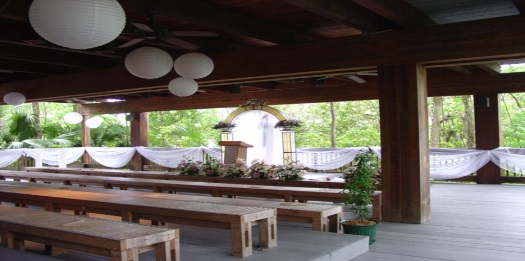 Fern Forest Nature CenterRoyal Fern Hall201 Lyons Rd. SouthCoconut Creek, FL 33063